SUSUNAN PENGURUSLEMBAGA PEMBERDAYAAN MASYARAKAT KALURAHANKALURAHAN PARANGTRITIS KAPANEWON KRETEK KABUPATEN BANTULPERIODE 2023-2028PembinaLurah ParangtritisPenasehatCarik ParangtritisKetua			: Sutarlan, S.Sos. (Bungkus)Wakil Ketua		: Drs. Bambang Junaedi (Grogol VIII)Sekretaris		: Kasmanta, S.Pd. (Duwuran)Darwito, S.Pd. (Sono)Bendahara		: Suranta (Kretek)Partono, S.Pd (Grogol VIII)Seksi-seksi  :a. Sarana dan Prasarana (Sarana Fisik dan Lingkungan Hidup)Lastari Rahayu (Sono)Sukiya (Grogol X)Suharmanto, M.Si (Sono)b. Perekonomian (Ekonomi Pembangunan dan Koperasi)Partana, S.E. (Kretek)H. Irianto (Mancingan)Nanang Andarwanto, M.Pd (Samiran)c. Kesejahteraan Rakyat (Kesos dan Kesehatan)Kuntari Prihastiwi, S.Far (Sono)Tri Utaminingsih, Amd. Kep (Kretek)d. Ketenteraman dan KetertibanWahyudi-Babhinsa (Kretek)Firman Isnanto-Babinsa (Grogol X)Nurmahrudin Saputra (Samiran)e. Pemberdayaan Perempuan dan Perlindungan AnakPartinah, S.Pd. (Samiran)Arda Kusumawati, S.E. (Grogol IX)Arip Oktiana, S.Pd. (Grogol VII)f. Pemuda dan OlahragaSuedi, S.Pd. (Samiran)Siswo Widodo, S.Pd. (Duwuran)Geri Noviyanto, S.Pd. Jas (Mancingan)g. Pendidikan dan KebudayaanGinanjar Saputra, S.Pd. (Duwuran)Aji Setiawan, S.Pd. (Grogol VIII)Wasis, S.Sn. (Kretek)Dwi Sunaryanta (Mancingan)Catur Subarlan, S.Pd. (Bungkus)h. Lingkungan Hidup Pargiyatno, M.Pd. (Depok)Wakidjan (Grogol IX)i. Keagamaan (Agama)Isyudi, S.Pd. (Samiran)Bambang Yunianto, S.Pd (Grogol VIII)Marsudi, S.Pd. (Grogol VII)Pemberdayaan Pertanian dan NelayanKadiso (Samiran)Tarmanto (Bungkus)BERITA ACARA KESEPAKATANPada hari ini …………….. tanggal ………………………………………………. Bulan ………………………………… Tahun Dua Ribu Dua Puluh Tiga, bertempat di……………………………………………………………… dalam rangka pembaruan pengurus LPM Kalurahan Parangtritis yang dihadiri oleh:…………………………….…………………………….…………………………….…………………………….…………………………….…………………………….…………………………….Telah mendapatkan hasil kesepakatan susunan pengurus LPM Kalurahan Parangtritis sesuai dengan Peraturan Kalurahan Parangtritis Nomor 4 Tahun 2022 Tentang Lembaga Kemasyarakatan Kalurahan Parangtritis, periode tahun  ………………………….Demikian berita acara kesepakatan dibuat, untuk dapat dipergunakan sebagaimana mestinya.PEMERINTAH KABUPATEN BANTULKAPANEWON KRETEKKALURAHAN PARANGTRITIS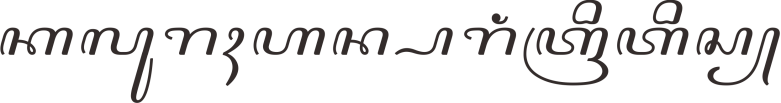 Jl. Parangtritis 25 Grogol VII, Parangtritis, Kretek, Bantul, Kode Pos 55772
Website: parangtritis.bantulkab.go.id , e-mail: desa.parangtritis@bantulkab.go.idParangtritis, ……………………..Lurah ParangtritisTOPOPEMERINTAH KABUPATEN BANTULKAPANEWON KRETEKKALURAHAN PARANGTRITISJl. Parangtritis 25 Grogol VII, Parangtritis, Kretek, Bantul, Kode Pos 55772
Website: parangtritis.bantulkab.go.id , e-mail: desa.parangtritis@bantulkab.go.idMengetahui,Mengetahui,Panewu Kretek…………………………….Lurah Parangtritis…………………………….